32. Creating a Notification of WorksIntroductionThe Notifications of Works page automatically displays notifications that are added to a sub-section. The notifications can be set to automatically expire after the end date of the works.Notifications of Works page (https://www.aber.ac.uk/en/estates/notifications-of-works/): 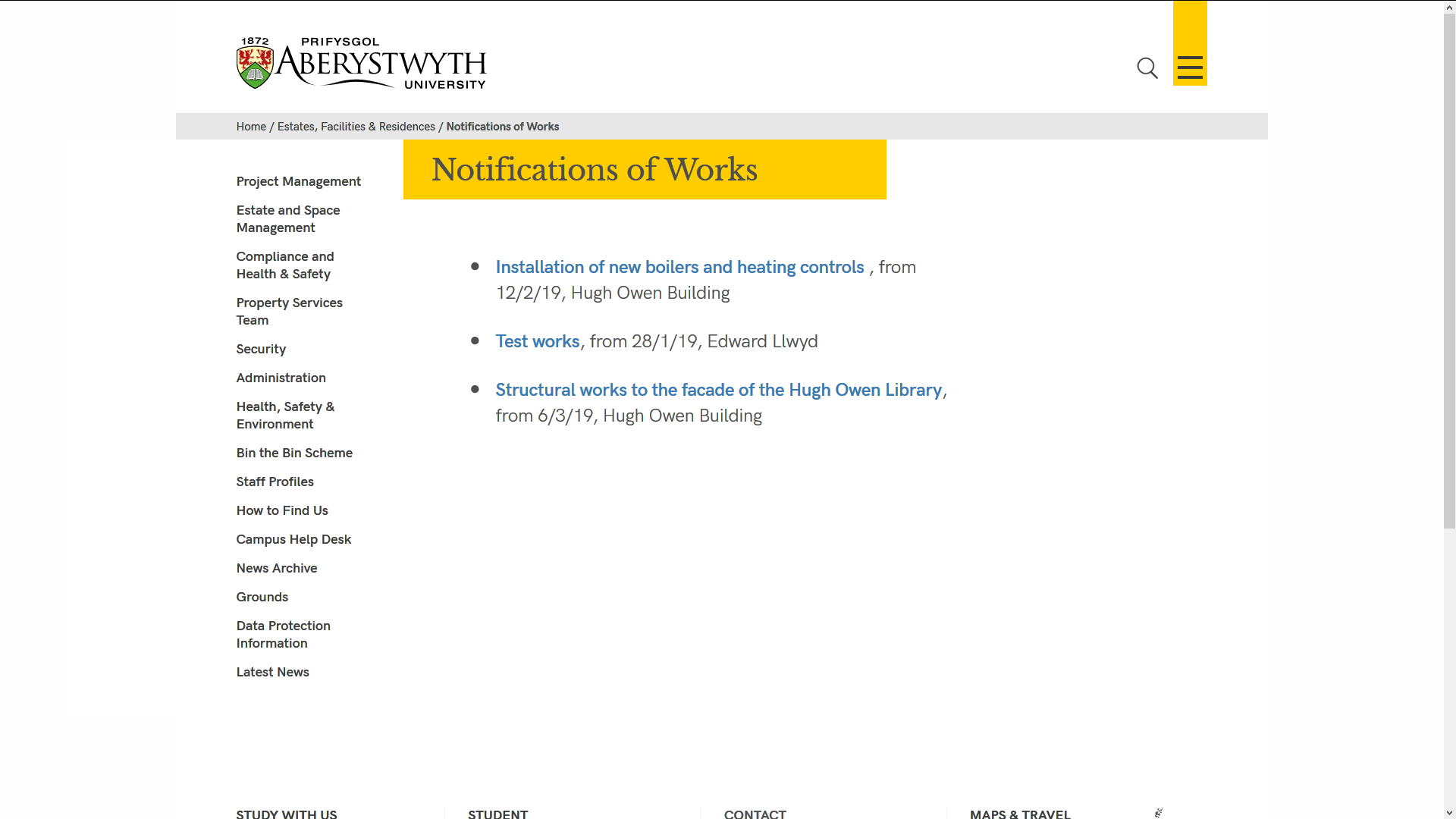 When a user clicks on a particular notification, they will be able to view the details of the works including the contact: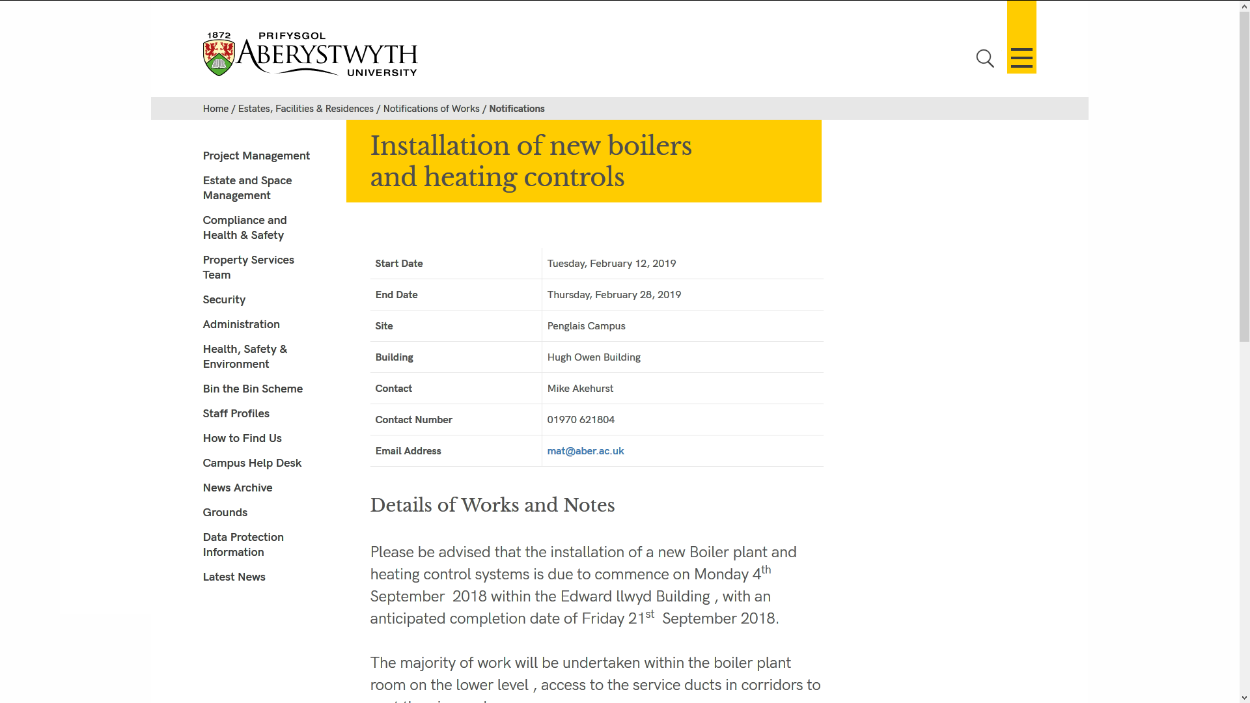 Creating a New Notification of WorksIn the CMS find the 'Notifications of Works' section and expand it to find the 'Notifications' sub-section that is inside itClick on 'Notifications' to open the sectionClick on the Content tab to view the content in the sectionClick the green 'Create content' buttonFrom the list of content types that is displayed, choose 'Notification of Works' by clicking on its nameThe Notification of Works template will be displayed: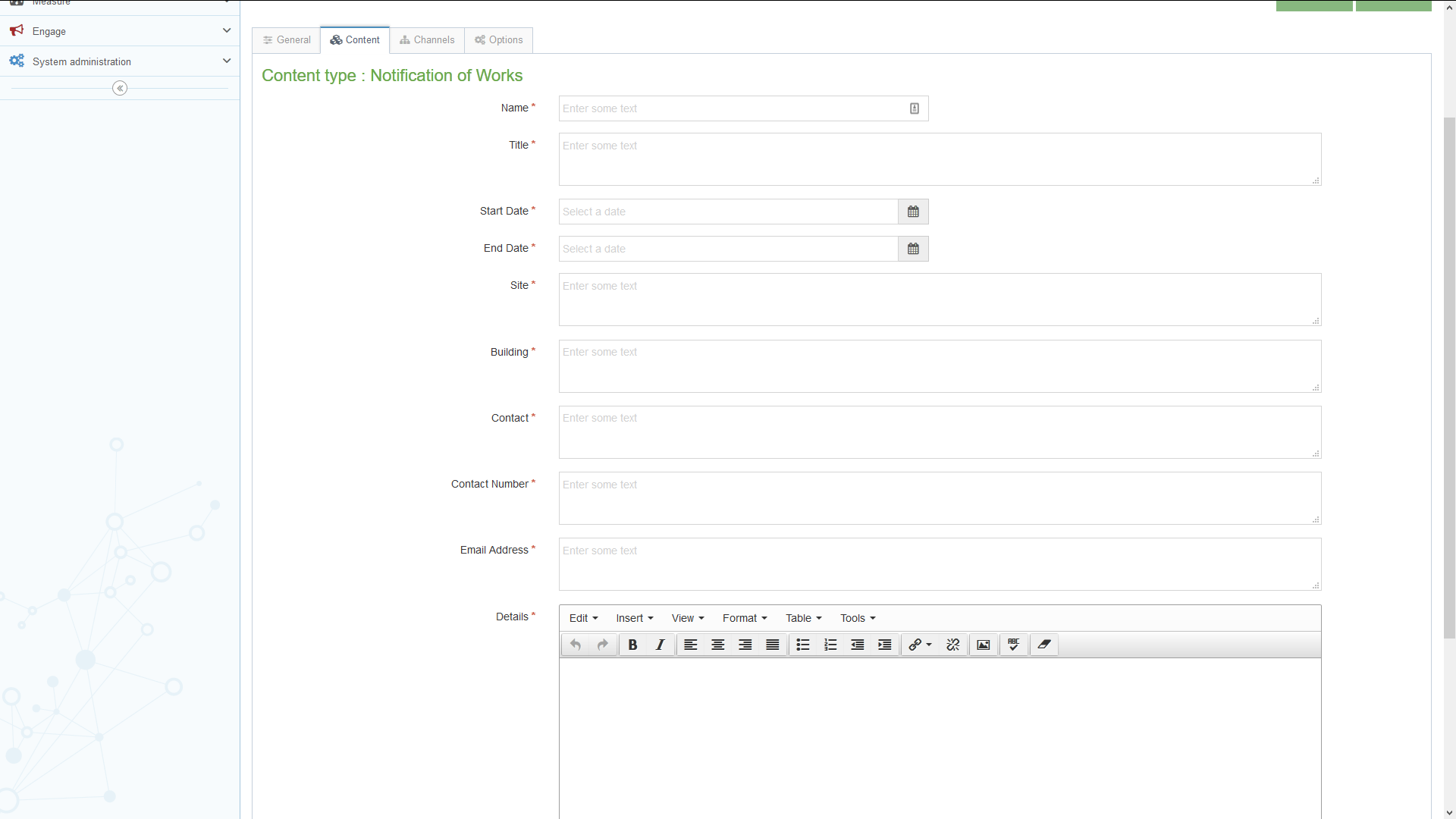 Fill in the details of the Notification of Works:Name - give the content a name, e.g. new boilersTitle - enter the title of the works, e.g. Installation of new boilers and heating controlsStart Date - click into the box to make the date picker appear and choose the start date for the worksEnd Date - click into the box to make the date picker appear and choose the end date for the worksSite - enter the location of the works, e.g. Penglais CampusBuilding - enter the name of the building (or buildings) where the work is locatedContact - enter the name of the person who should be contacted by anyone with queries about the worksContact Number - enter the phone number of the contactEmail Address - enter the email address of the contactDetail - enter the full information about the works that are going to be carried outBefore saving the notification, you can add an expiry date - this will mean that the notification will stop showing on the website once the expiry date has passed:Click on the Options tab at the top of the templateClick into the Expiry date box to make the date picker appear - choose the date when the notification should be removed from the siteWhen you have finished, click the blue Save changes button at the bottom of the templateYou will be able to see your new Notification of Works listed on the preview of the main Notifications of Work pageRemember that you will need to approve your new notification before it will go liveReordering your Notifications of WorksOpen the Notifications section in the CMS and click on the content tab to view the contentClick on the move arrows to the left of the item you want to move () and drag it to the correct position in the list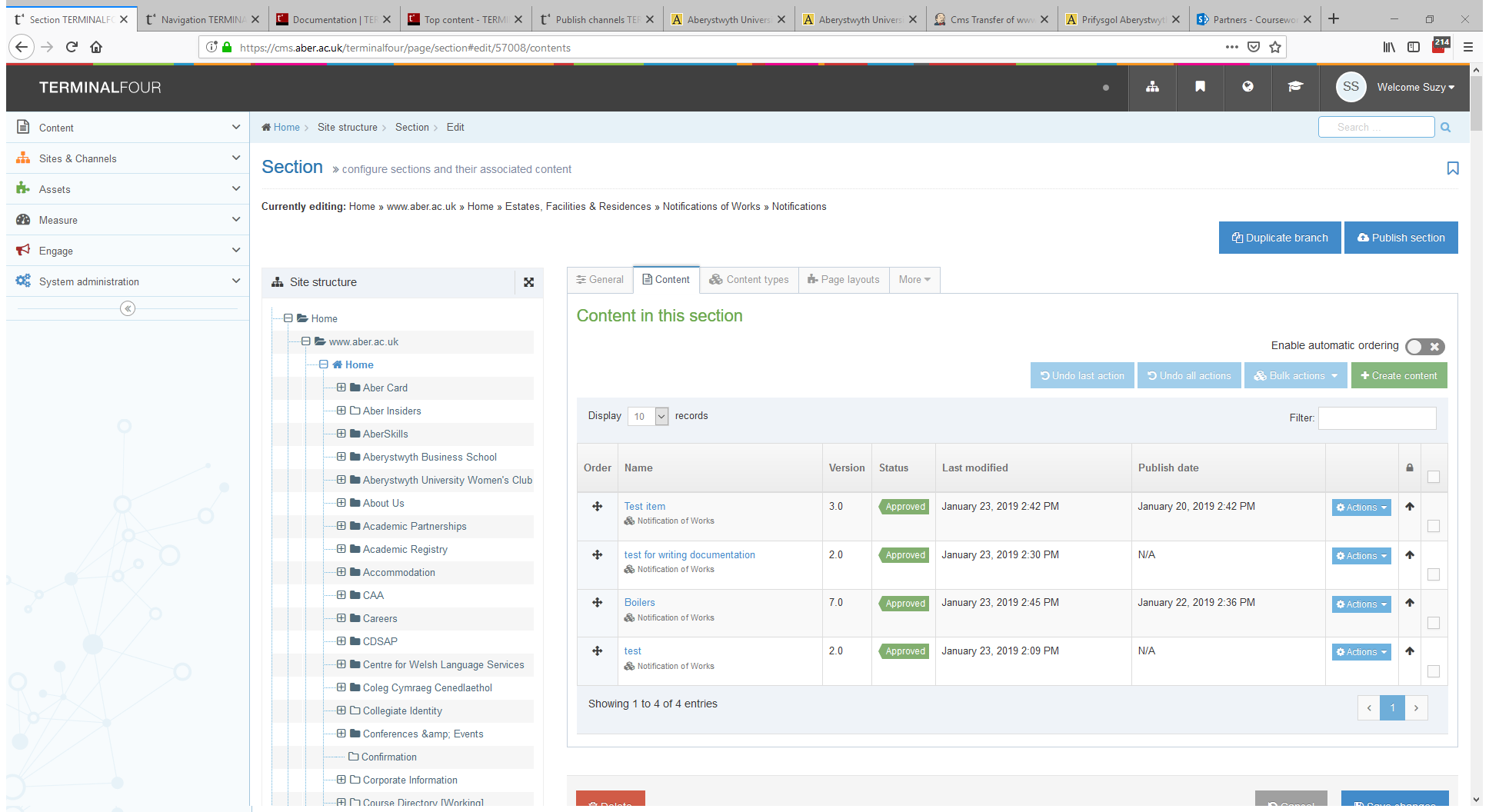 Let go of the mouse to complete the moveClick on the Save changes button to save your reordering